	Moj športni danVstal sem ob 6:15 nato sem pozajtrkoval. Oče je med tem že pripravil pijačo in prigrizek za na pot ter dodatna oblačila. Od doma sva se odpravil ob 7:00.  Nekaj časa sva hodila po strmi gozdni poti, nato pa sva se priključila na tako imenovano lovsko pot, ki naju je po severni strani Kojce vodila do poti, ki pride z Vrh ravni. Ta pa naju je pripeljala do vrha. Na poti sem videl nekaj senožeti, ki se zaraščajo in senikov, ki se podirajo. Na najvišji senožeti sem opazil krpe snega. Zadnji del poti se strmo vzpne do vrha. Pot sem prehodil brez težav. Na vrhu sva se preoblekla, uživala v lepem razgledu in se po drugi, bolj strmi poti spustila nazaj na Bukovo. Naredila sva krog okoli Kojce. Na pohodu sem užival, še vedno pa bi bilo bolje tak pohod opraviti v družbi prijateljev. Matic Čelik Baskar, 6.b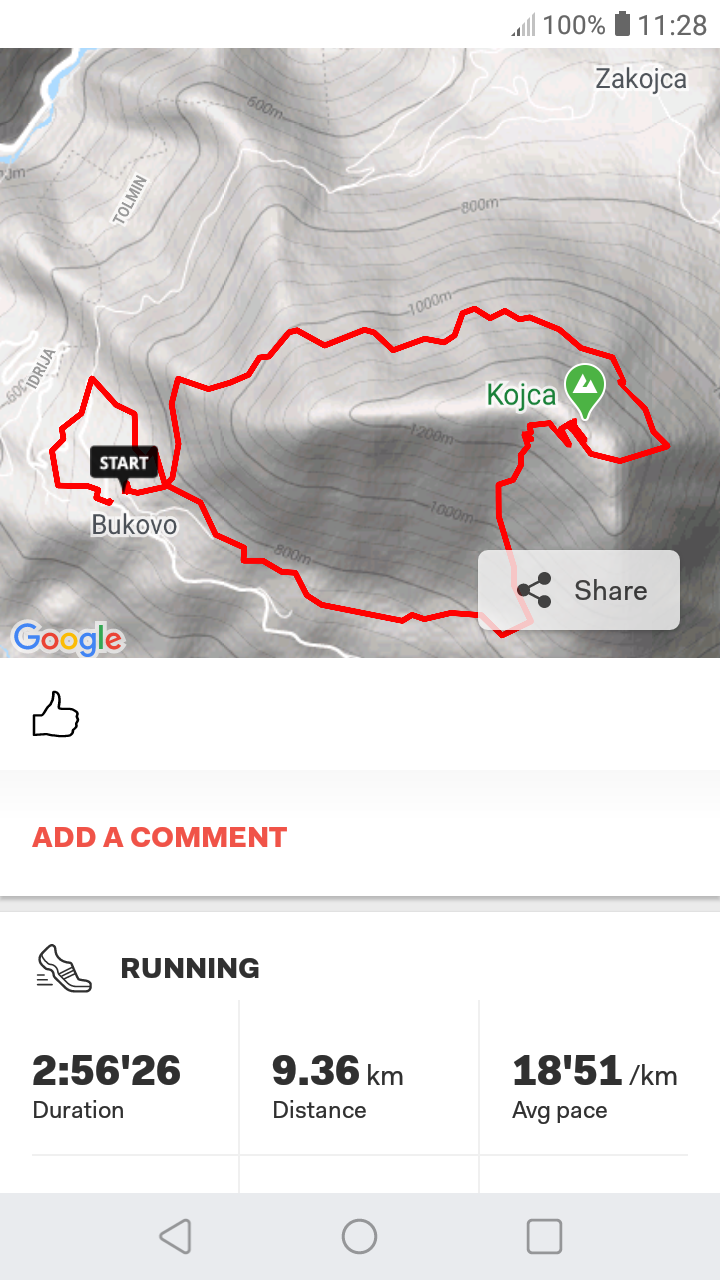 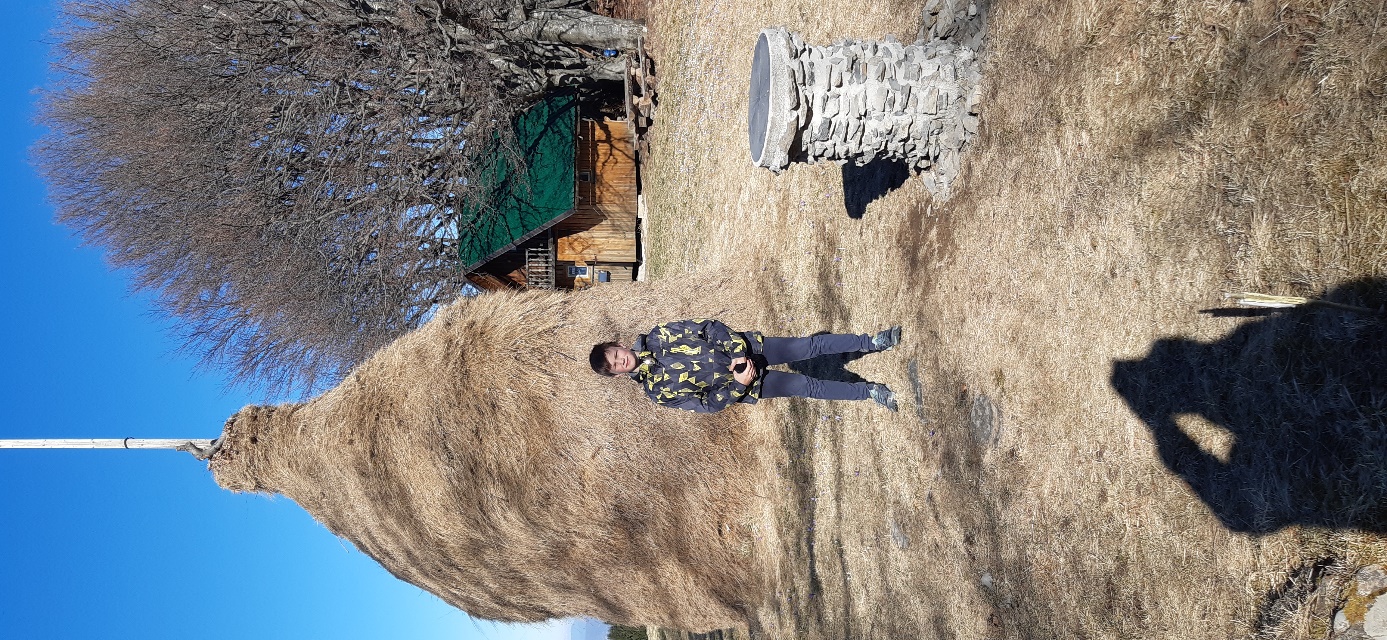 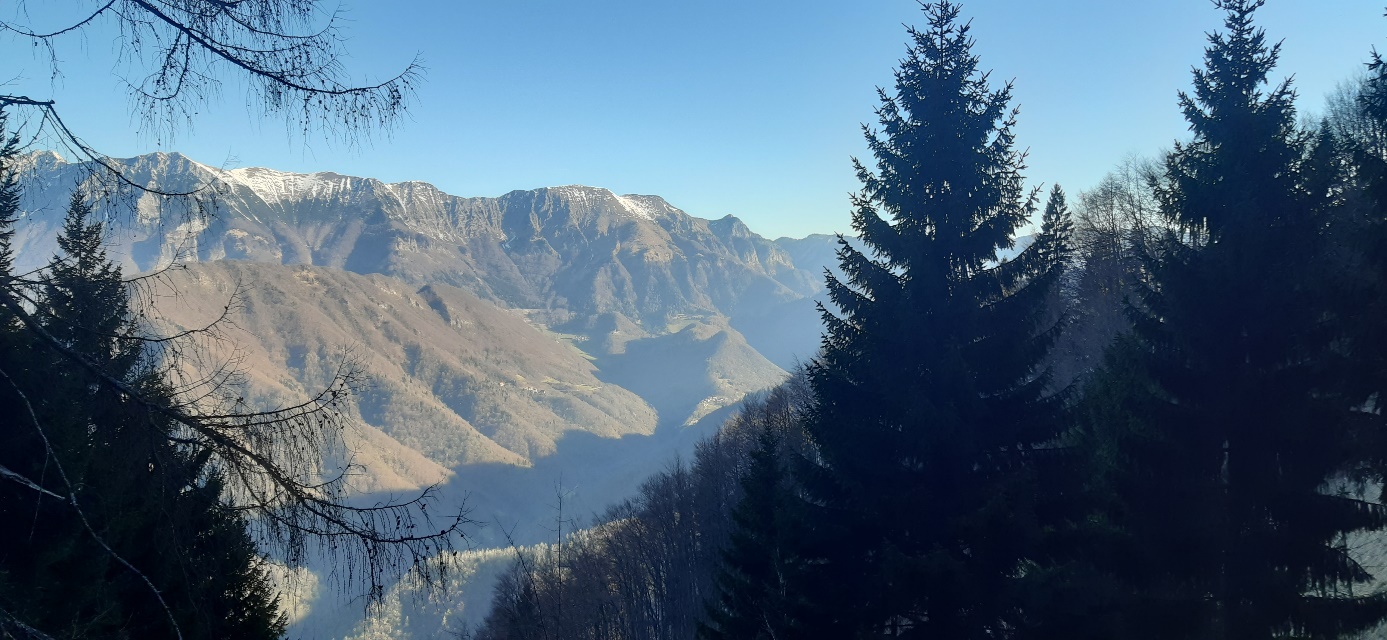 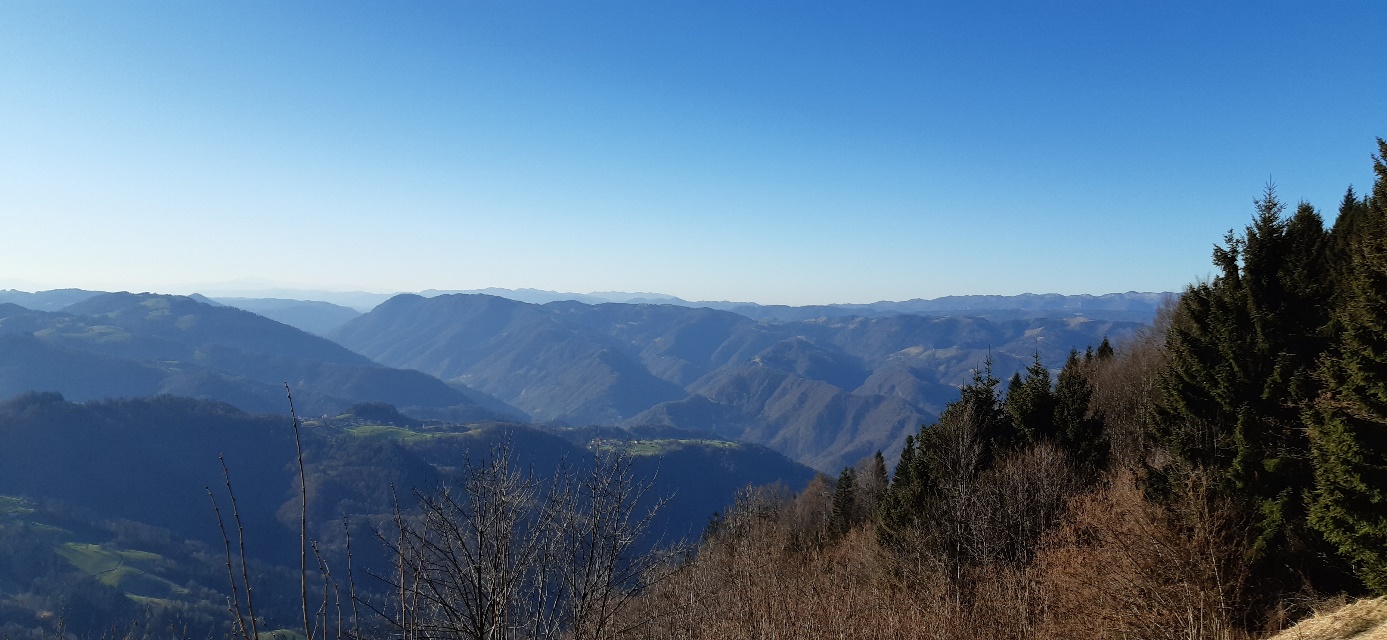 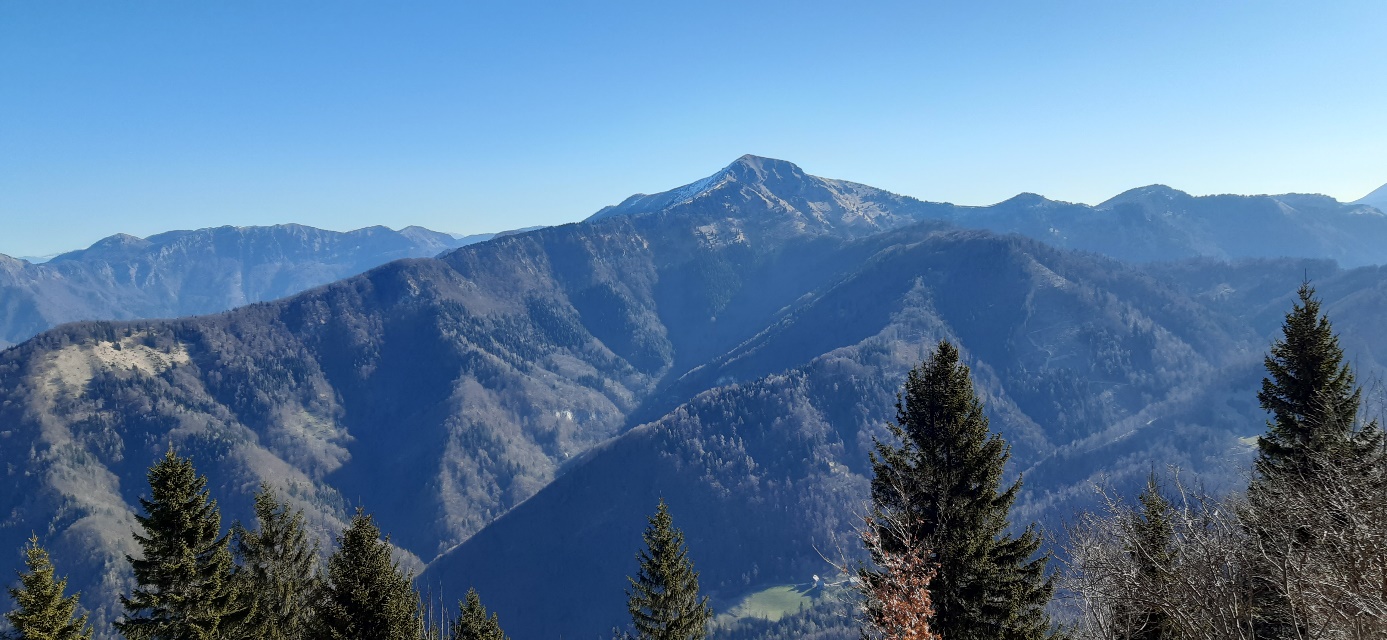 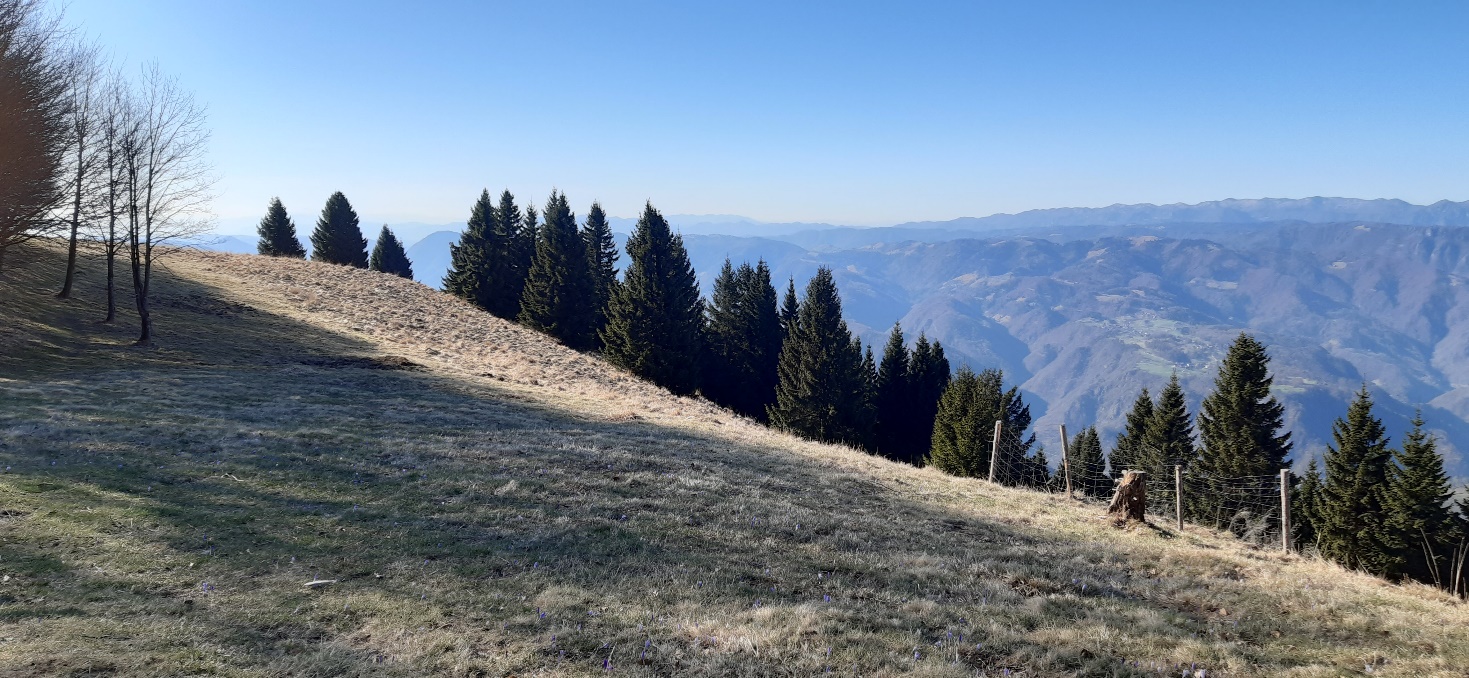 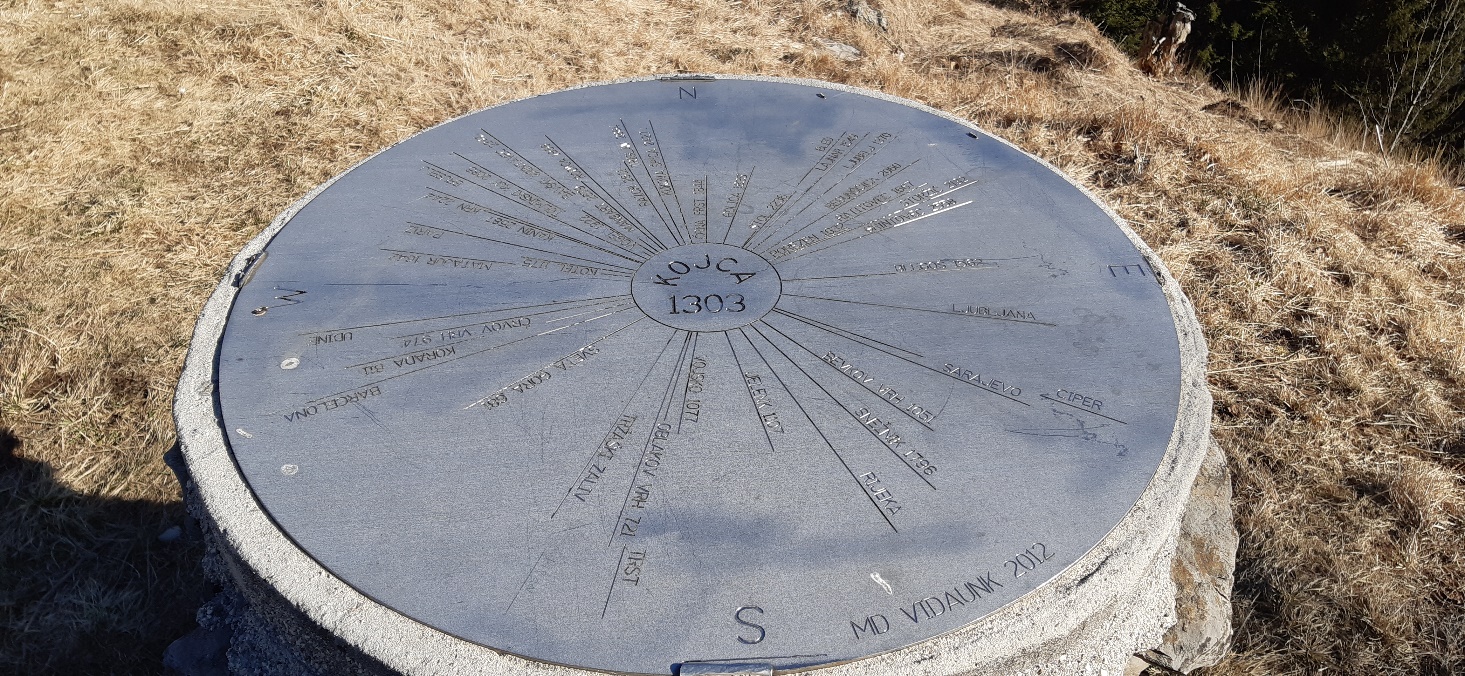 